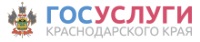 24.07.2023ЖИТЕЛИ КУБАНИ МОГУТ ПОДАТЬ ДОКУМЕНТЫ В ДЕТСКИЙ САД НА ПОРТАЛЕ ГОСУСЛУГДля этого родителю необходимо иметь подтвержденную учетную запись, заполнить электронную форму на сайте и отправить заявление.Цифровизацию массовых социально значимых услуг проводят в рамках национальной программы «Цифровая экономика». Встать в очередь и записаться в детский сад можно онлайн благодаря Единому порталу государственных и муниципальных услуг.– Несомненный плюс получения услуг в цифровом формате – экономия времени. Когда государственные услуги и сервисы становятся доступны буквально в один клик и даже ожидание в виртуальной очереди на портале становится продуктивным. Граждане имеют возможность управлять своим временем и делами, – отмечает первый заместитель руководителя департамента информатизации и связи Краснодарского края Денис Бережной.Встать на учет в детский сад можно с рождения ребенка. При заполнении заявления родителю либо законному представителю необходимо указать свои персональные данные и ребенка (если сведения сохранены в личном кабинете, то они автоматически подтянутся), выбрать язык обучения, желаемую дату приема (ребенку должно быть от 2 месяцев до 8 лет). Также в электронной форме указывают предпочтения по детскому саду, режиму пребывания в группе и ее направленности. Услугу предоставляют бесплатно.После регистрации заявлению присвоят индивидуальный номер. По нему можно проверить статус оказания услуги, узнать информацию о позиции ребенка в списках. В результате, родитель получит на портале уведомление о направлении ребенка в детский сад. Путевку выдают в электронном виде или очно в ответственном органе власти.– За первое полугодие 2023 года в Белоглинском районе было 32 обращения на предоставление данной услуги, из них в электронном виде – 17. Не удивительно, что люди все чаще обращаются к онлайн формату, ведь заполнение заявления занимает буквально 15 минут. Важно, что получить нужную справку, выписку, документ можно очно. У граждан сохраняется возможность прийти в МФЦ или администрацию района, – рассказывает начальник отдела экономического развития и инвестиций администрации Белоглинского района Наталья Карпенко.Пресс-служба администрации Краснодарского края
